4 channels Passive HD UTP Video TransceiverModel number: STK204P-HDColor HD video up to 600m with active receiverColor HD video transmission distance with passive transceiver:  HDCVI 720P: 400M / 1080P: 250M; 4Mp:200M ;5Mp:200M; 8MP: 180M                      HDTVI 720P/1080P: 250M; 5Mp:200M ;8MP: 180M                                  AHD 720P: 350M / 1080P: 200M;5Mp:200M; 8MP: 180MBuilt in TVS surge protection,metal shellDescription of this 4 channels Passive HD UTP Video TransceiverThe STK204P-HD video balun hub is a passive (non-amplified) device that allows the transmission of real-time CCTV HD video signal via cost-effective Unshielded Twisted Paired (UTP) cable. Baseband (composite) signals of any type are supported.STK204P-HD supports pluggable screw terminal or RJ45 connections. Used with single channel HD passive video transmitter, it is capable to receive 4 channel live CCTV HD video signal from camera end via one UTP cable.The superior interference rejection and low emissions of the STK204P-HD allow video signals to coexist in the same wire bundle as telephone, datacom, or low-voltage power circuit. This allows the use of a shared or existing ccable plant. The TT-204P-HD is built-in surge suppressor to protect video equipment against damaging voltage spikes and provide noise immunity to ensure quality signals without disturbing "hum-bars".Specification of this 4 channels Passive HD UTP Video TransceiverApplication of this 4 channels Passive HD UTP Video Transceiver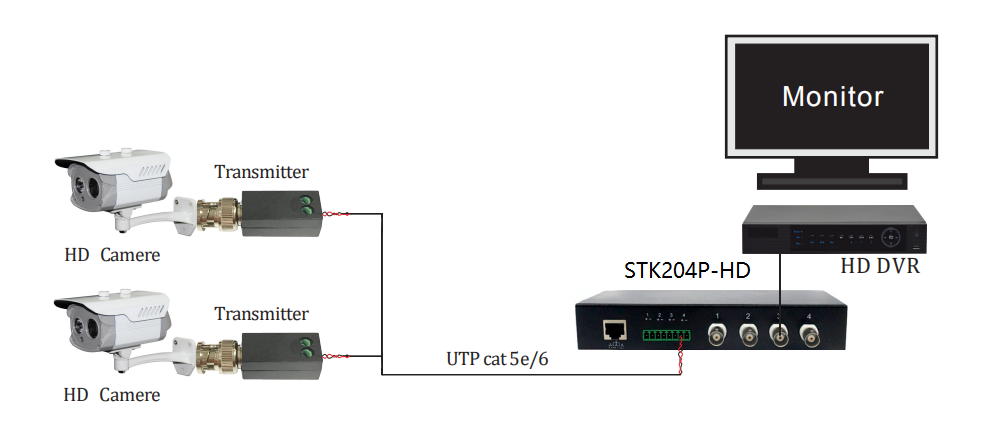 Pictures of this 4 channels Passive HD UTP Video Transceiver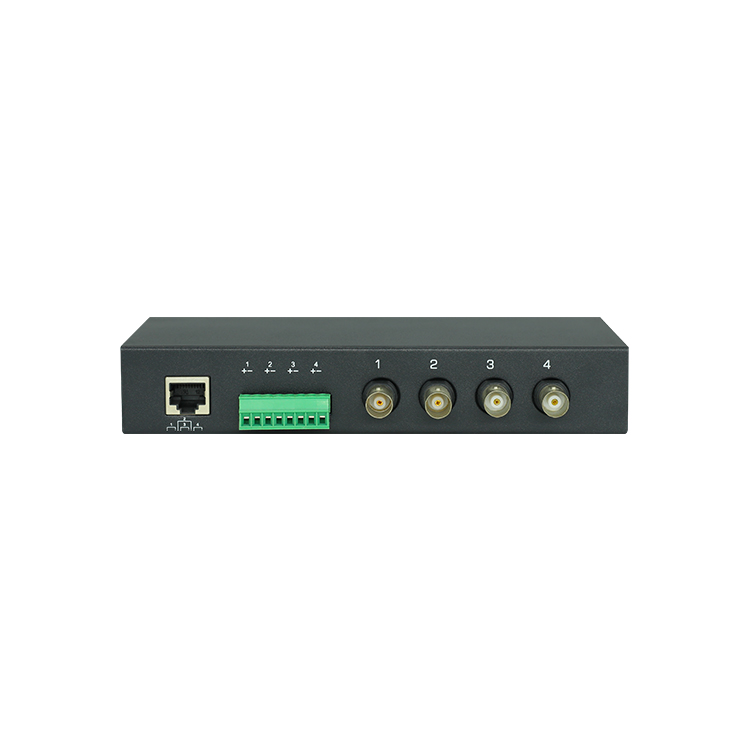 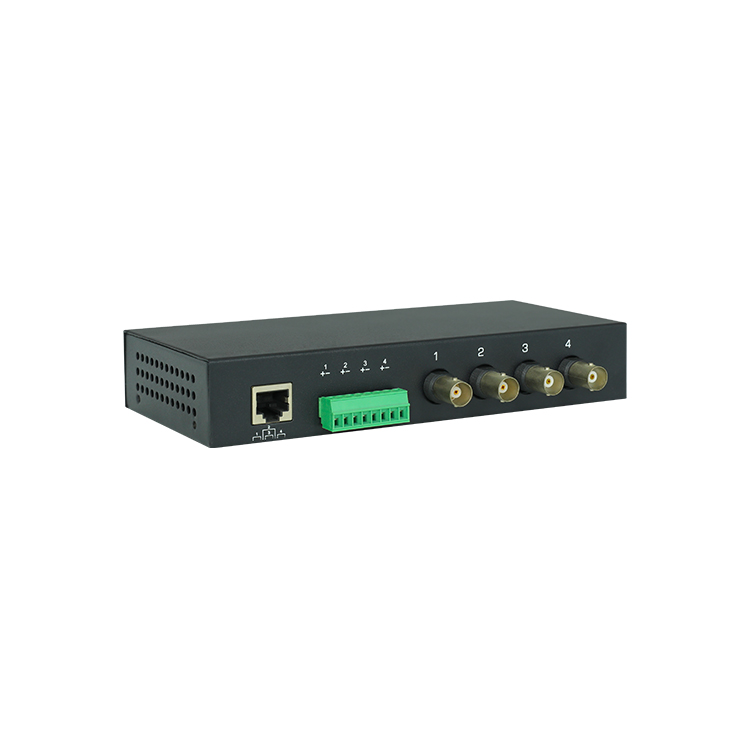 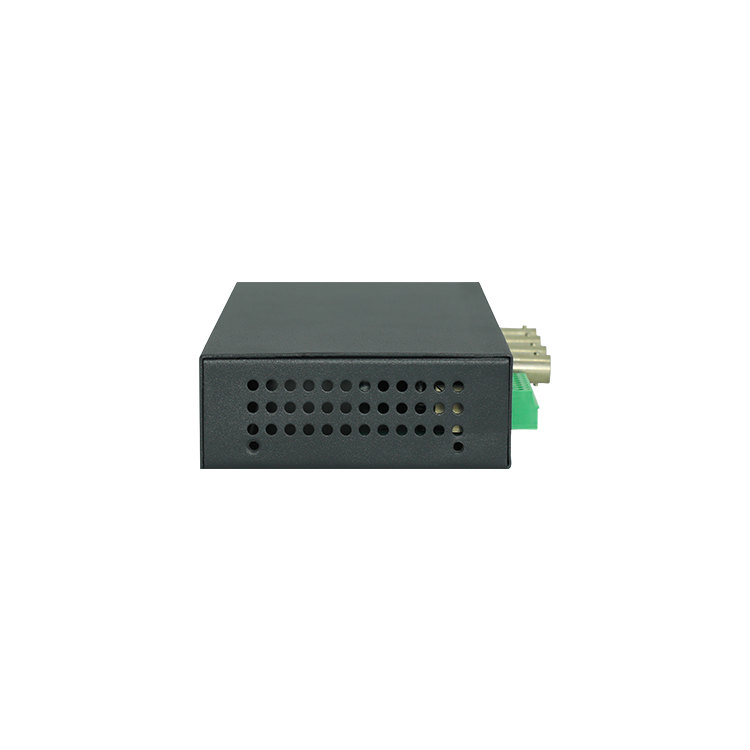 ModelSTK204P-HDPropertiesPropertiesTransmission Signal4 channelTransmission Distance (Max)HDCVI 720P: 400M / 1080P: 250M; 4MP:200M ; 4K/8MP: 180M(Max)Transmission Distance (Max)HDTVI 720P/1080P: 250M; 5MP:200M ; 4K/8MP: 180M(Max)Transmission Distance (Max)AHD 720P: 350M / 1080P: 200M; 5MP:200M; 4K/8MP: 180M(Max)Video Transmission Properties And PortVideo Transmission Properties And Port Video ConnectorBNC-FUTP Cable Connector8 pin green terminal block, RJ-45Compatible FormatHDCVI, HDTVI, AHD, CVBSResolution720P/1080P/4MP/5MP/8MP 4KAnti-interference＞60dbProtectionProtectionESDContact discharge:6000V  Air discharge:8000V
Per: IEC61000-4-2Video Connector Protection2KV(common mode) Per: IEC61000-4-5UTP Cable Connector2KV(different-code),4KV(common-code),Per:IEC61000-4-5Physical PropertiesPhysical PropertiesShellABSColorBlackN.W.558GStabilityStabilityMTBF＞10000HEnvironmentalEnvironmentalOperating Temperature-10~55℃Storage Temperature-20~70℃Humidity0~95%(non-condensing)